Supplementary Data-Sensitivity and specificity of CTC detection table and ROC curve.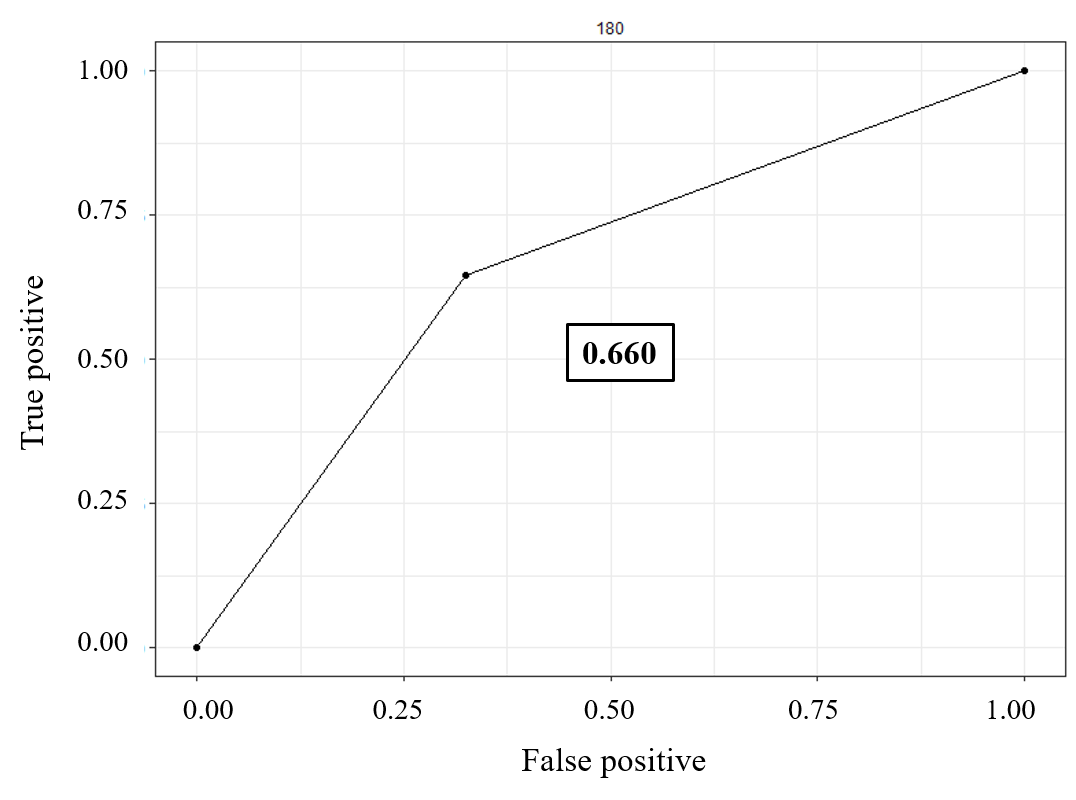 ROC Curve for 0 versus ≥1 CTCCutoff valueSensitivitySpecificityPositive Predictive valueNegative predictive valueFor prediction of relapse within  6 months of blood draw 1For prediction of relapse within  6 months of blood draw 1For prediction of relapse within  6 months of blood draw 1For prediction of relapse within  6 months of blood draw 1For prediction of relapse within  6 months of blood draw 1≥ 166.7%63.6%92.0%23.3%≥ 285.0%30.3%88.4%24.4%≥ 395.7%9.1%86.8%25.0%≥ 498.1%6.1%86.8%33.3%≥ 598.6%3.0%86.4%25.0%For prediction of relapse within 54 months of blood draw 1For prediction of relapse within 54 months of blood draw 1For prediction of relapse within 54 months of blood draw 1For prediction of relapse within 54 months of blood draw 1For prediction of relapse within 54 months of blood draw 1≥ 166.9%44.2%64.7%46.7%≥ 286.9%23.2%63.3%53.7%≥ 395.9%6.3%61.0%50.0%≥ 497.9%3.2%60.7%50.0%≥ 597.9%1.05%60.2%25.0%